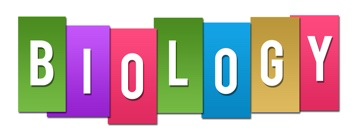 What’s In A Name?(A Study of Biological Prefixes and Suffixes - Etymology)Introduction:  The new vocabulary words in a first-year life science class can be overwhelming.  However, many of the vocabulary words contain either a prefix or a suffix that will help you understand the meaning of the word.  This assignment will help to familiarize you with many of the common prefixes and suffixes used in biology.  This may seem difficult at first, but once you learn these prefixes and suffixes, it will be of great benefit to you as you continue your study.Directions:  Examine the prefixes and suffixes in the tables below.  You will use the prefixes and suffixes to answer various questions on the posted sheet found on classroom notebook.   It may happen that a prefix can also be used as a suffix, and vice versa.  Do not be concerned if you must use a suffix as a prefix.  You will be required to keep this page for the semester as a tool to help you learn new words.PrefixMeaningPrefixMeaningPrefixMeaningSuffixMeaningSuffixMeaningA - WithoutGastr -StomachPhoto -Light- ableCapable of- phobicHateAero -AirGlyco - SugarPod - Foot- aceousPertaining to- phyllLeafArth -JointHerb - Grass, plantsPoly - Many- aseForms names of enzymes- phytePlantAuto -SelfHetero - DifferentProto - First- ationThe act of- plasmMaterial forming cellsBi - TwoHist - TissuePseudo - False- carnMeat or flesh- plastOrganized living materialBio -LifeHomo - SameSacchar - Sugar- cellularRelated to cells- sisCondition, stateCephal - HeadHydro - WaterSapro - Decay, rotten- chemDealing with chemicals- spermSeedChloro - GreenIn - InSperm - Seed- chromColor- stasisA stationary conditionChrom - ColorInter - BetweenTherm - Heat- cretionProcess of separating- synthesisTo put together; to makeChondr - CartilageIntra - WithinTrans - Across- cyte Cell- trophFoodCyto -  CellIso - EqualUn - Not- geneOrigin or birth- vorDevour, eatDi - TwoMacro - BigUni -One- gestionTo carry- ped or – podFootEcto - OuterMeso - MiddleZoo - Related to Animals- itisDiseaseEndo - WithinMicro - SmallZyg - Yoke or union- kinesisMovement, motionEu - TrueMono - One- logyThe study ofEx -OutMulti -Many- lysisDissolving, destructionExtra - OutsideOo -Egg- oseSugarGame - United, sexualPhago - Eating- philicLove